Was muss in deutschen Gesetzen 
über Barriere-Freiheit stehen?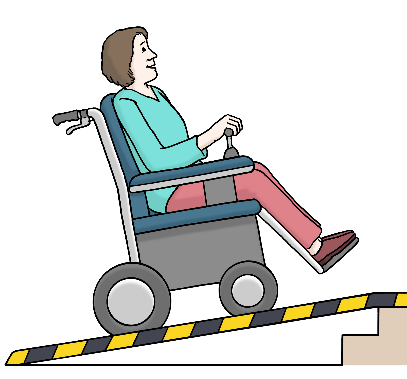 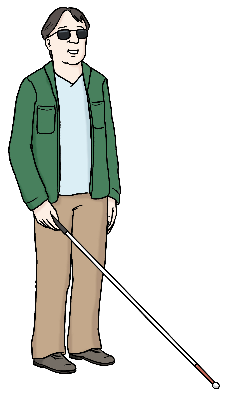 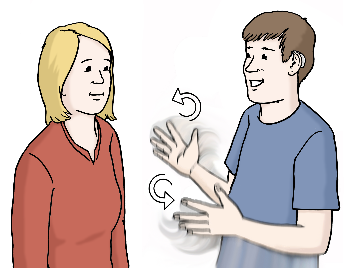 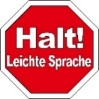 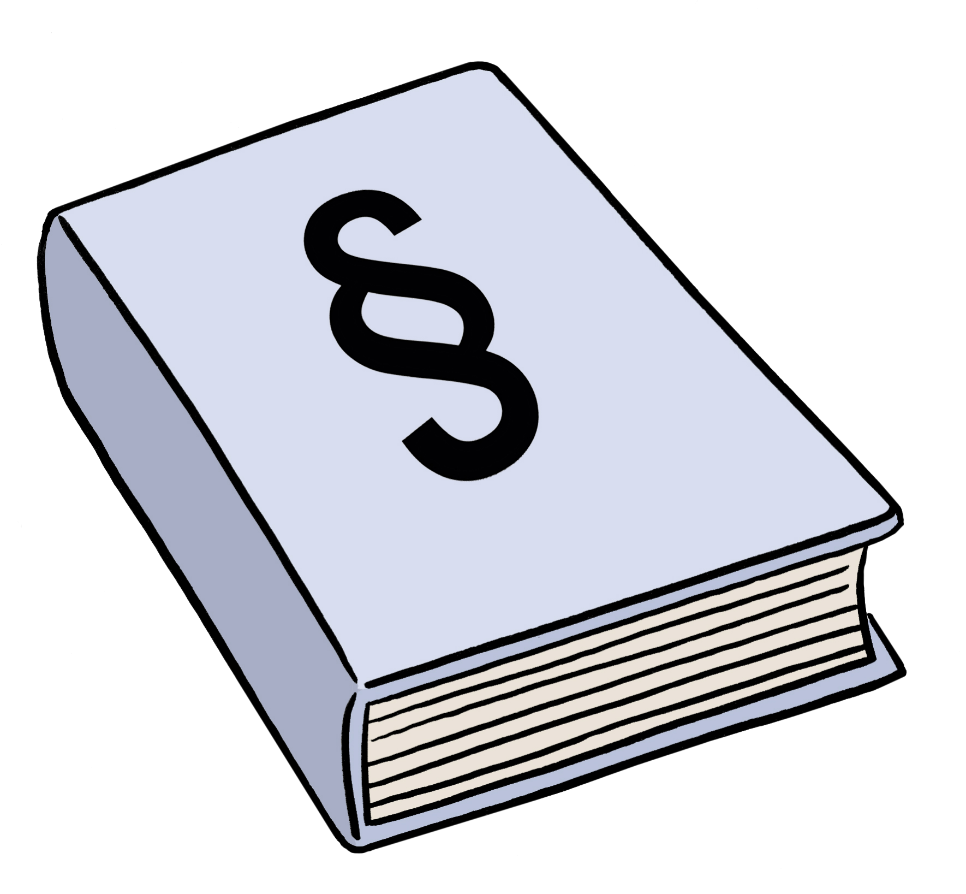 Das sind Infos in Leichter Sprache.Der Text ist eine Zusammenfassung.Klicken Sie auf den blauen Text:
Das muss ein gutes Barrierefreiheitsrecht leistenDann kommen Sie zu dem Original-Text 
in schwerer Sprache:Zuerst einige wichtige Wörter für diesen Text:Das muss Deutschland jetzt
für das Recht auf Barrriere-Freiheit tun: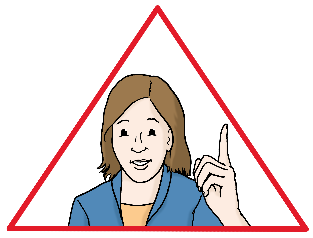 AbilityWatch e.V.AWO Bundesverband e.V. Berliner Behindertenverband e.V.Bochumer Zentrum für Disability Studies (BODYS) BSK-Landesverband Selbsthilfe Körperbehinderter Saarland (LSK-Saarland) e.V. Bundesverband behinderter und chronisch kranker Eltern – 
bbe e.V.Bundesverband evangelische Behindertenhilfe e.V. Bundesverband Psychiatrie-Erfahrener e.V. Bundesverband Selbsthilfe Körperbehinderter e.V. (BSK) Bundesvereinigung Lebenshilfe e.V. Deutscher Blinden- und Sehbehindertenverband e.V. Deutscher Paritätischer Wohlfahrtsverband – 
Gesamtverband e.V. Deutscher Verein der Blinden und Sehbehinderten in Studium und Beruf e.V. (DVBS)Disability Studies Deutschland e.V. Forum behinderter Juristinnen und Juristen Interessenvertretung Selbstbestimmt Leben 
in Deutschland e.V. -ISLJenaer Zentrum für selbstbestimmtes Leben 
behinderter Menschen – JZsL e.V.Landesverband „Interessenvertretung Selbstbestimmt Leben“ 
in Thüringen e.V.LIGA SelbstvertretungMensch zuerst – Netzwerk People First Deutschland e.V.MOBILE-Selbstbestimmtes Leben Behinderter e.VNETZWERK ARTIKEL 3 – Verein für Menschenrechte und Gleichstellung Behinderter Netzwerk für Inklusion, Teilhabe, Selbstbestimmung und Assistenz (NITSA) e.V.Netzwerk Leichte Sprache e.V. PRO RETINA Deutschland e.V. Sozialhelden e.V.Sozialverband Deutschland (SoVD)Sozialverband VdK Deutschland e.V.Ungehindert e.V.Weibernetz e.V. - Bundesnetzwerk von FrauenLesben und Mädchen mit Beeinträchtigung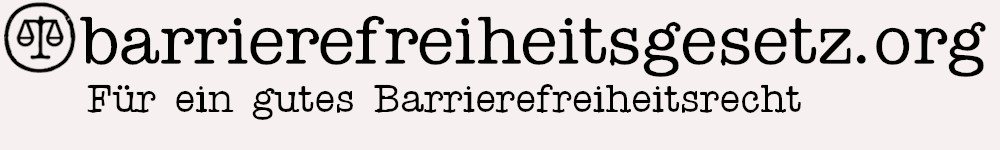 Diese Gruppe hat 
das Papier in schwerer Sprache geschrieben: Bündnis für ein gutes Barrierefreiheitsrecht: Internet: www.barrierefreiheitsgesetz.orgE-Mail: info@barrierefreiheitsgesetz.orgStand: 25. Februar 2021Übertragung in Leichte Sprache: Susanne GöbelPrüfen von der Leichten Sprache: 
Mensch zuerst – Netzwerk People First Deutschland e.V.Copyright Bilder: 
Lebenshilfe für Menschen mit geistiger Behinderung 
Bremen, Illustrator Stefan Albers, Atelier Fleetinsel, 2013Seit 2019 gibt es in Europa
wichtige Regeln für Barriere-Freiheit.Diese Regeln helfen behinderten Menschen.Sie sollen die gleichen Rechte haben 
wie nicht behinderte Menschen:Sie sollen überall dabei sein können.Sie sollen überall mit-machen können.Seit 2019 gibt es in Europa
wichtige Regeln für Barriere-Freiheit.Diese Regeln helfen behinderten Menschen.Sie sollen die gleichen Rechte haben 
wie nicht behinderte Menschen:Sie sollen überall dabei sein können.Sie sollen überall mit-machen können.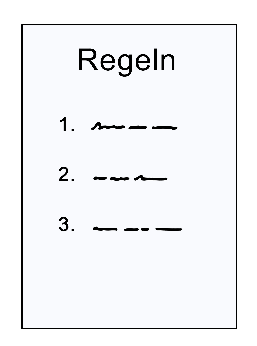 Der schwere Name für diese Regeln ist: 
Europäischer Rechtsakt für Barrierefreiheit.Der schwere Name für diese Regeln ist: 
Europäischer Rechtsakt für Barrierefreiheit.Der schwere Name für diese Regeln ist: 
Europäischer Rechtsakt für Barrierefreiheit.Die Regeln gelten in vielen Ländern
von Europa.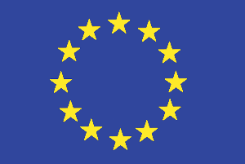 Deutschland muss sich 
auch an die Regeln halten.Deshalb muss Deutschland 
jetzt ein neues Gesetz machen.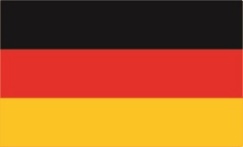 In diesem Info-Papier steht:Das muss Deutschland für Barriere-Freiheit tun. In diesem Info-Papier steht:Das muss Deutschland für Barriere-Freiheit tun. Dieses Info-Papier kommt 
von der Gruppe Bündnis 
für ein gutes Barrierefreiheitsrecht.Diese Gruppe kämpft 
für gute Rechte für behinderte Menschen.
Denn behinderte Menschen 
sollen überall dabei sein können.Viele andere Gruppen unterstützen das Papier.
Ihre Namen stehen auf der letzten Seite.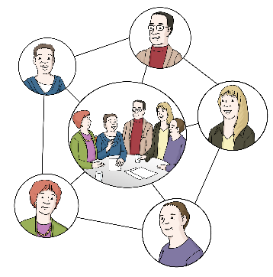 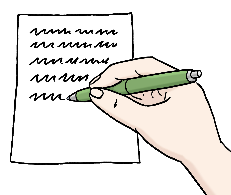 Barriere-Freiheit und barriere-frei
Das bedeutet: Es gibt keine Hindernisse.Barriere-Freiheit und barriere-frei
Das bedeutet: Es gibt keine Hindernisse.Barriere-Freiheit 
ist für alle behinderten Menschen wichtig.Barriere-Freiheit 
hilft behinderten Menschen.Damit sie selbst-bestimmt leben können.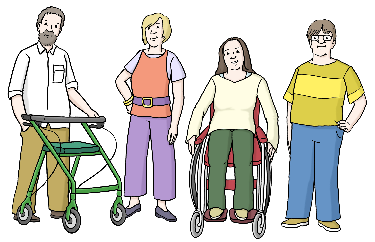 Das sind Beispiele für Barriere-Freiheit:Das sind Beispiele für Barriere-Freiheit:RampenAufzügeSie helfen zum Beispiel 
Menschen im Rollstuhl oder mit Rollator.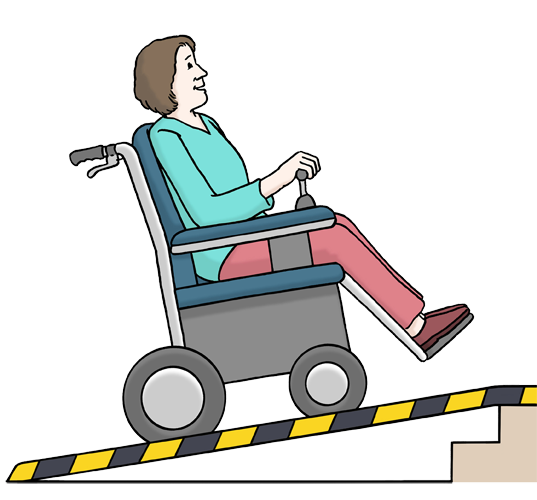 Leit-Linien auf Geh-WegenSie helfen zum Beispiel 
blinden Menschen mit Blinden-Stock.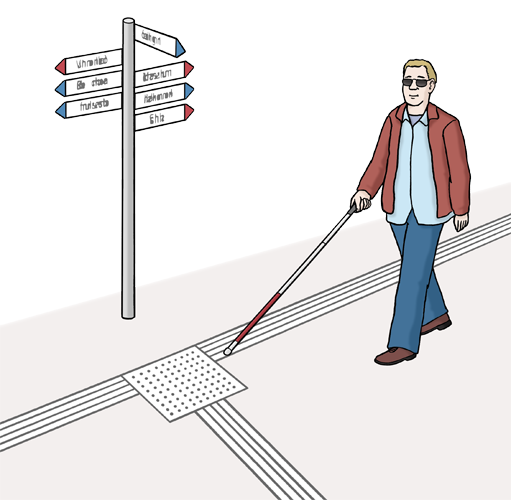 Gebärden-Sprache im FernsehenSie hilft zum Beispiel 
gehör-losen Menschen.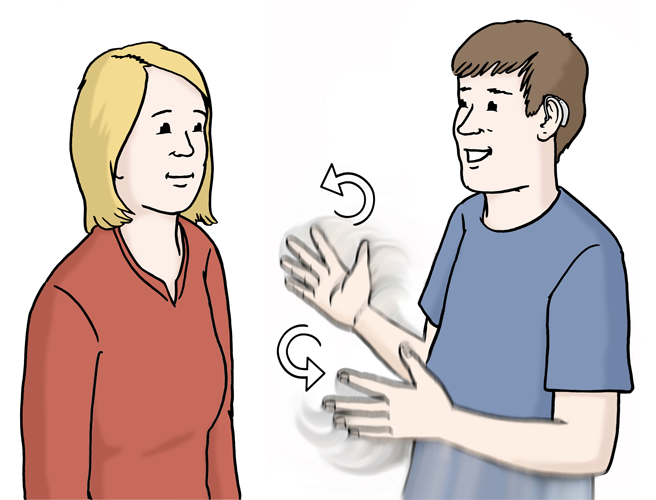 Infos und Texte in Leichter SpracheBilderSie helfen zum Beispiel 
Menschen mit Lern-Schwierigkeiten.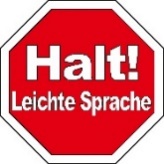 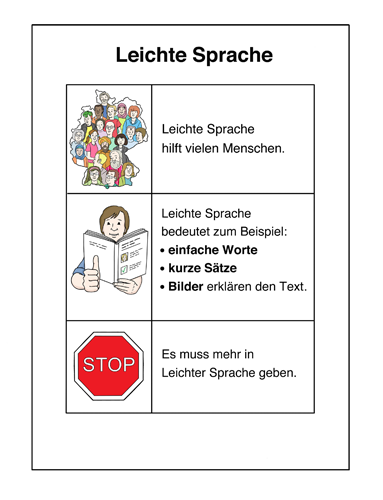 Dienst-Leistung und Dienst-LeisterDienst-Leistung und Dienst-LeisterDienst-Leistung bedeutet:
Jemand arbeitet für andere Menschen.Dienst-Leister arbeiten für andere Menschen.Dienst-Leistung bedeutet:
Jemand arbeitet für andere Menschen.Dienst-Leister arbeiten für andere Menschen.Diese Dienst-Leister gibt es:öffentliche Dienst-Leister
Zum Beispiel:Ämter und Behördenöffentliche Schwimm-Bäderprivate Dienst-Leister
Zum Beispiel:Banken und VersicherungenLäden und Einkaufs-GeschäfteKneipen und Gaststätten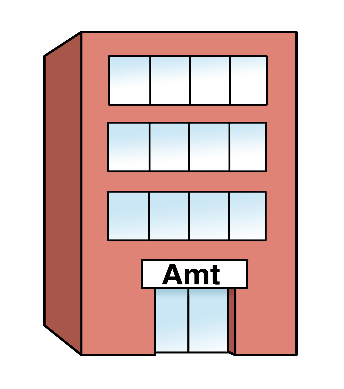 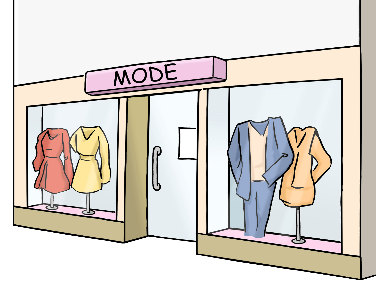 So nennt man Menschen, die zu Dienst-Leistern gehen:
Kunden und Kundinnen.So nennt man Menschen, die zu Dienst-Leistern gehen:
Kunden und Kundinnen.GüterGüterGüter ist das schwere Wort für WarenDingeEin Backofen und ein Laptop 
sind zum Beispiel Güter.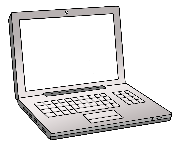 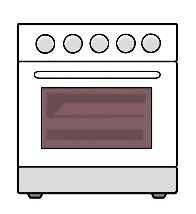 Güter müssen auch barriere-frei sein.
Zum Beispiel diese Güter:Bank-AutomatenWasch-Maschinen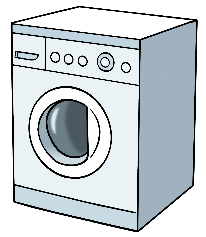 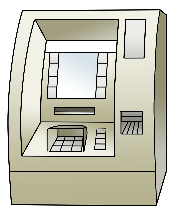 Deutschland muss endlich barriere-frei werden!Deutschland muss endlich barriere-frei werden!Hier muss es zum Beispiel Barriere-Freiheit geben:Hier muss es zum Beispiel Barriere-Freiheit geben:Wohnen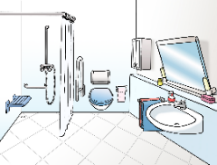 Gesundheits-VorsorgeZum Beispiel bei Ärzten und Ärztinnen.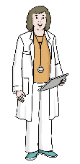 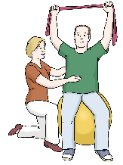 Schulen und Bildungs-EinrichtungenZum Beispiel bei Volks-Hochschul-Kursen.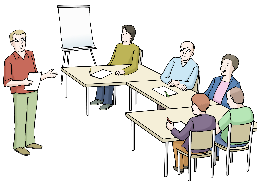 Arbeit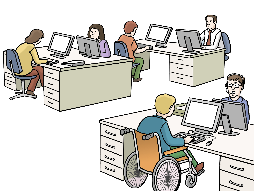 Läden und Einkaufs-GeschäfteZum Beispiel in Supermärkten.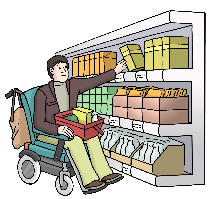 Sport-EinrichtungenZum Beispiel auf Sport-Plätzen.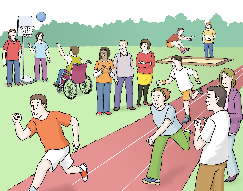 Kultur-EinrichtungenZum Beispiel in Kinos.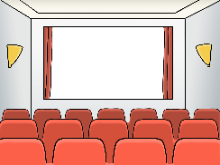 KommunikationKommunikation istmiteinander sprechenInfos gebenDas gehört zum Beispiel dazu:Leichte SpracheGebärden-Sprache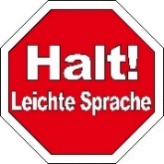 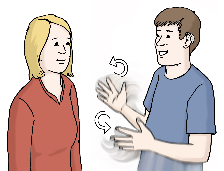 Der Gesetz-Geber muss in Deutschland 
endlich etwas für Barriere-Freiheit tun!Der Gesetz-Geber muss in Deutschland 
endlich etwas für Barriere-Freiheit tun!Denn behinderte Menschen 
müssen endlich alles nutzen können.So wie nicht behinderte Menschen auch.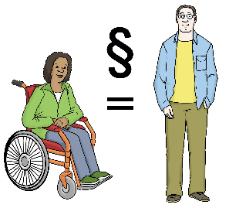 Es muss in Deutschland ein neues Gesetz für Barriere-Freiheit geben.
Man muss neue Regeln machen.Behinderte Menschen müssen ein Recht auf Barriere-Freiheit haben.Das ist für das Gesetz und die Regeln 
für Barriere-Freiheit sehr wichtig:Die Regeln müssen 
für alle Dinge im Leben gelten.Alle müssen sich an die Regeln halten.
Zum Beispiel:alle Ämter und Behördenalle privaten Betriebealle privaten Dienst-LeisterDas Gesetz und die Regeln 
müssen bald gemacht werden.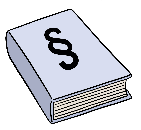 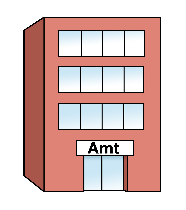 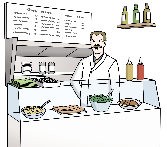 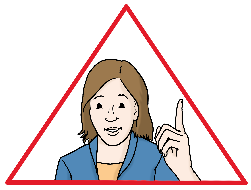 Diese Gruppen müssen das Gesetz und 
die Regeln für Barriere-Freiheit machen: die Bundes-Regierung in Berlinder Bundes-Tag in Berlindie Länder-Regierungen 
von den 16 Bundes-Ländern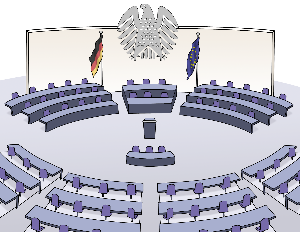 Behinderte Menschen 
dürfen nicht ausgeschlossen werden!Behinderte Menschen müssen alle Dienst-Leistungen 
nutzen können.
So wie nicht behinderte Menschen auch.Behinderte Menschen müssen alle Dienst-Leistungen 
nutzen können.
So wie nicht behinderte Menschen auch.Zum Beispiel:Zum Beispiel:Sie müssen ohne Hindernisse 
einkaufen können.Sie müssen ohne Hindernisse 
ins Kino gehen können.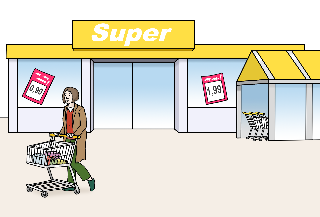 Sie müssen alle wichtigen Infos verstehen.Zum Beispiel Infos in Verträgen.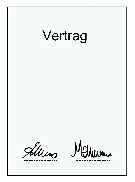 Behinderte Menschen müssen alle Güter nutzen können.Behinderte Menschen müssen alle Güter nutzen können.Zum Beispiel:Bank-AutomatenWasch-MaschinenHandys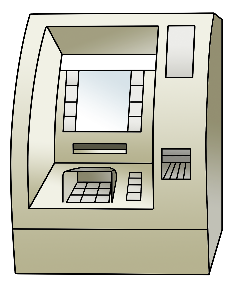 Sie müssen alle wichtigen Infos verstehen.Zum Beispiel Anleitungen von Geräten.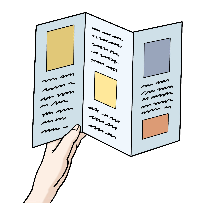 Wichtig: Barriere-Freiheit muss ein Recht werden.Alle Dienst-Leister 
müssen etwas für Barriere-Freiheit tun.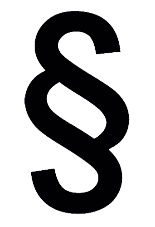 Wer Güter herstellt,
muss etwas für Barriere-Freiheit tun.Aber es wird trotzdem noch Hindernisse geben.
Dann muss man Lösungen finden.
Damit einzelne Personen nicht ausgeschlossen werden.Es gibt ein schweres Wort für solche Lösungen: 
angemessene Vorkehrungen. Es gibt ein schweres Wort für solche Lösungen: 
angemessene Vorkehrungen. Das sind angemessene Vorkehrungen:
Wenn etwas noch nicht barriere-frei ist.
Dann haben behinderte Menschen trotzdem 
das Recht auf Barriere-Freiheit.Also muss man überlegen: 
Was kann man für jeden behinderten Menschen tun.
Damit er nicht ausgeschlossen wird.Das sind angemessene Vorkehrungen:
Wenn etwas noch nicht barriere-frei ist.
Dann haben behinderte Menschen trotzdem 
das Recht auf Barriere-Freiheit.Also muss man überlegen: 
Was kann man für jeden behinderten Menschen tun.
Damit er nicht ausgeschlossen wird.Zum Beispiel:Eine Rollstuhl-Fahrerin will einen Kurs 
an einer Volks-Hochschule machen.Der Kurs soll im 1. Stock sein.
Aber das Haus hat nur Treppen.Also muss die Volks-Hochschule überlegen:
Das müssen wir tun.
Damit die Frau den Kurs machen kann.Vielleicht kann der Kurs 
im Erd-Geschoss sein. 
Dort gibt es keine Stufen.Diese Veränderung ist einfach.
Diese Veränderung kostet nicht viel.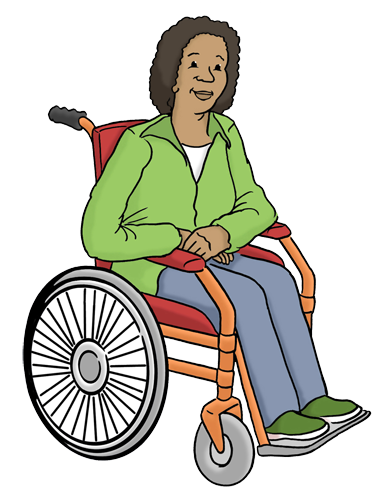 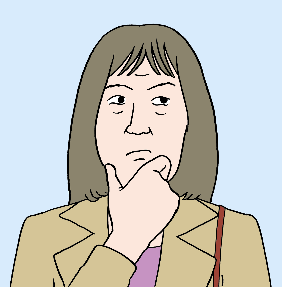 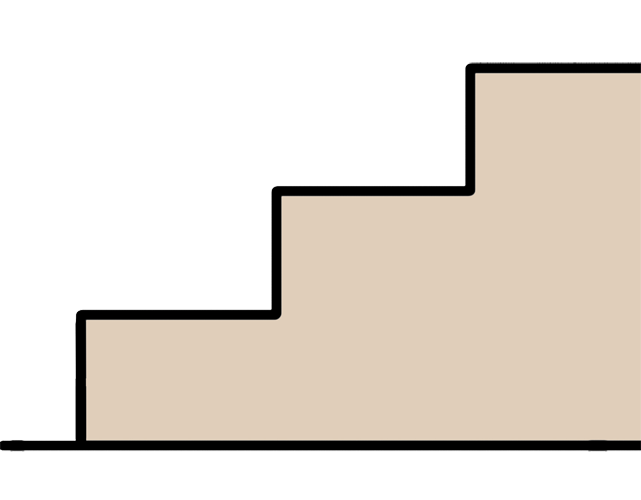 Wichtig: angemessene Vorkehrungen 
müssen auch ein Recht werden.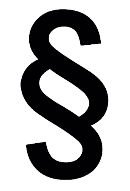 Barriere-Freiheit muss gefördert werden! Es soll überall Barriere-Freiheit geben.Deshalb müssen viel mehr Menschen 
etwas über Barriere-Freiheit wissen.Es soll überall Barriere-Freiheit geben.Deshalb müssen viel mehr Menschen 
etwas über Barriere-Freiheit wissen.Diese Menschen müssen zum Beispiel 
etwas über Barriere-Freiheit wissen:Architekten und ArchitektinnenMenschen, die Haushalts-Geräte bauenVerkäufer und Verkäuferinnen
in Läden und Einkaufs-Geschäften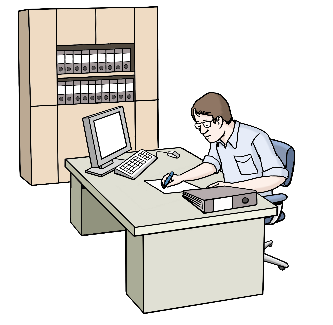 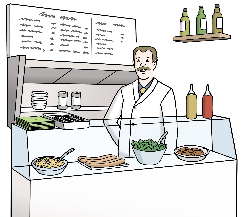 Also müssen alle diese Menschen 
etwas über Barriere-Freiheit lernen.Hier sollen sie das zum Beispiel lernen:in der Ausbildungin Berufs-Schulenan Hochschulen und Universitätenin Weiterbildungen und Schulungen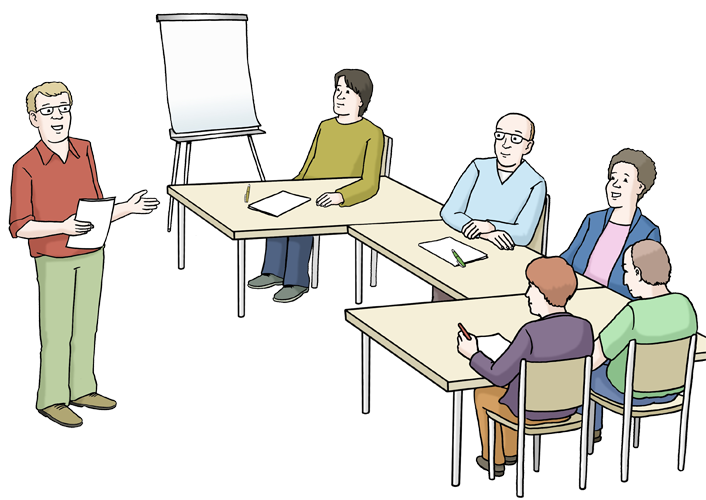 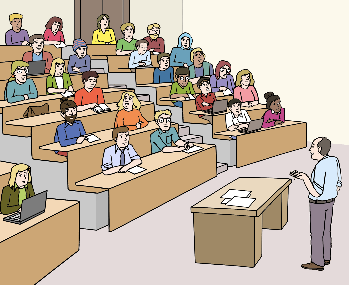 Dafür muss man jetzt das machen:Man muss viele Ausbildungs-Pläne ändern.Man muss viele Studien-Pläne ändern.Man muss viele Regeln 
für die Prüfungen ändern.Überall muss etwas 
über Barriere-Freiheit stehen.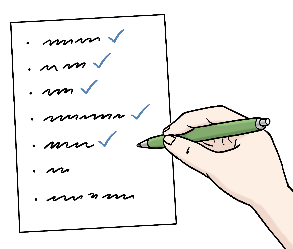 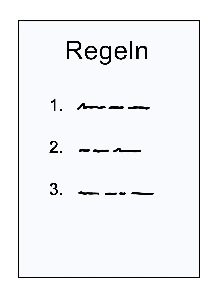 Deutschland muss Barriere-Freiheit fördern!Deutschland muss Barriere-Freiheit fördern!Manchmal unterstützt Deutschland
Dienst-Leister oder Betriebe mit Geld.Das Geld kommt aus Förder-Programmen.Manchmal unterstützt Deutschland
Dienst-Leister oder Betriebe mit Geld.Das Geld kommt aus Förder-Programmen.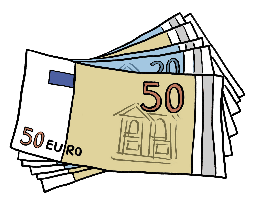 So sollen die Regeln für alle Förder-Programme sein:So sollen die Regeln für alle Förder-Programme sein:So sollen die Regeln für alle Förder-Programme sein:In jedem Förder-Programm 
muss es immer Regeln 
zur Barriere-Freiheit geben. 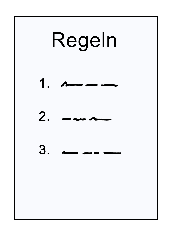 Wenn Dienst-Leister und Betriebe 
Geld aus Förder-Programmen wollen:
Dann müssen sie bei ihrer Arbeit immer 
auf Barriere-Freiheit achten.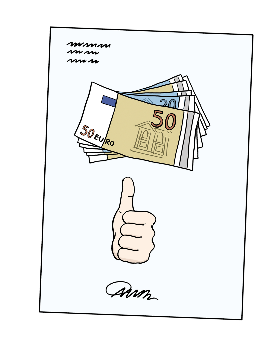 Das soll es in Zukunft auch geben: 
Geld für Barriere-Freiheit.Das soll es in Zukunft auch geben: 
Geld für Barriere-Freiheit.Das Geld soll für neue Ideen sein.Die neuen Ideen müssen 
mit Barriere-Freiheit zu tun haben. 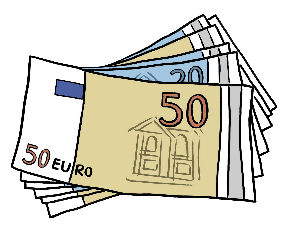 In schwerer Sprache sagt man:
Barriere-Freiheit soll besonders gefördert werden.
Durch ein Förder-Programm für Barriere-Freiheit.In schwerer Sprache sagt man:
Barriere-Freiheit soll besonders gefördert werden.
Durch ein Förder-Programm für Barriere-Freiheit.Deutschland soll Werbung für Barriere-Freiheit machen.Deutschland soll Werbung für Barriere-Freiheit machen.So lernen mehr Dienst-Leister und Betriebe 
etwas über Barriere-Freiheit.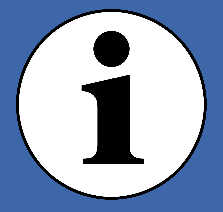 Behinderte Menschen sollen 
von Anfang an und überall mit-arbeiten,
wenn es um Barriere-Freiheit geht!In schwerer Sprache sagt man: 
Man muss Partizipation gewährleisten.Dabei sollen behinderte Menschen 
vor allem mit-arbeiten: Dabei sollen behinderte Menschen 
vor allem mit-arbeiten: Sie sollen an dem neuen Gesetz 
und den neuen Regeln 
für Barriere-Freiheit mit-arbeiten.Sie sollen mit überlegen:
Was ist für Barriere-Freiheit wichtig?Zum Beispiel:Worauf müssen 
Dienst-Leister achten?Was müssen Dienst-Leister barriere-frei machen?Wie müssen Güter sein: 
Damit sie barriere-frei sind?Sie sollen auch darauf achten:
Halten sich alle an die neuen Regeln 
für Barriere-Freiheit?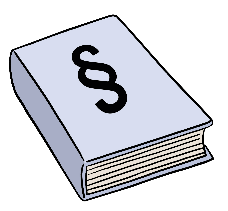 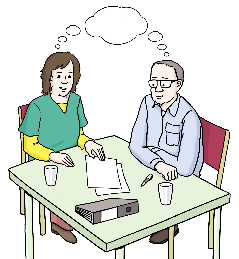 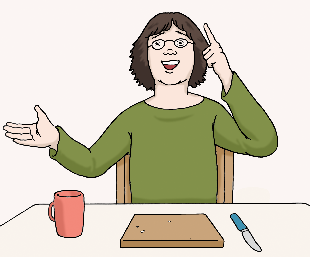 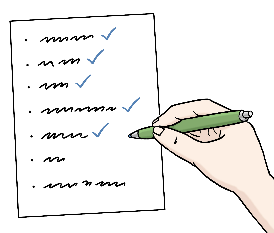 Die deutsche Politik muss jetzt das tun:
Sie muss ein gutes Gesetz und gute Regeln 
für Barriere-Freiheit schreiben!Das deutsche Gesetz für Barriere-Freiheit 
muss jetzt schnell kommen.Das deutsche Gesetz für Barriere-Freiheit 
muss jetzt schnell kommen.Im September 2021 wählt Deutschland 
einen neuen Bundes-Tag.Das ist jetzt wichtig:Der alte Bundes-Tag soll noch 
über das neue Gesetz 
für Barriere-Freiheit abstimmen.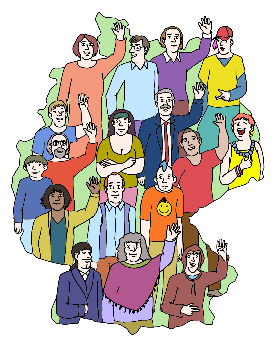 Die europäischen Regeln für Barriere-Freiheit sind gut.
Aber das neue deutsche Gesetz und die Regeln 
für Barriere-Freiheit sollen noch besser werden.Die europäischen Regeln für Barriere-Freiheit sind gut.
Aber das neue deutsche Gesetz und die Regeln 
für Barriere-Freiheit sollen noch besser werden.Zum Beispiel muss das sein:Sehr viele Orte 
sollen barriere-frei werden.Barriere-Freiheit 
soll jetzt schnell kommen.Auch an Arbeits-Plätzen soll es 
mehr Barriere-Freiheit geben.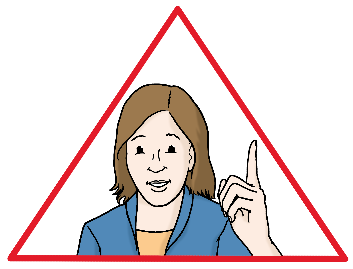 Das ist jetzt wichtig:Barriere-Freiheit soll normal werden.Es soll immer weniger Hindernisse geben.Man muss Barriere-Freiheit leicht erkennen. Man muss Barriere-Freiheit leicht erkennen. Zum Beispiel:Es muss ein bestimmtes Bild für Barriere-Freiheit geben.Dieses Bild sieht man dann überall dort:auf barriere-freien Güternbei barriere-freien Dienst-LeisternZum Beispiel:Es muss ein bestimmtes Bild für Barriere-Freiheit geben.Dieses Bild sieht man dann überall dort:auf barriere-freien Güternbei barriere-freien Dienst-LeisternDas Bild für Barriere-Freiheit 
soll ein Erkennungs-Zeichen sein.Dann können Kunden und Kundinnen 
besser sehen:Welche Güter sind barriere-frei.Welche Dienst-Leistungen sind barriere-frei.Das Bild für Barriere-Freiheit 
soll ein Erkennungs-Zeichen sein.Dann können Kunden und Kundinnen 
besser sehen:Welche Güter sind barriere-frei.Welche Dienst-Leistungen sind barriere-frei.Das ist zum Beispiel ein Erkennungs-Bild 
für Leichte Sprache: Es muss Regeln geben: 
wenn sich jemand nicht an das Gesetz und die Regeln 
für Barriere-Freiheit hält. Es muss Regeln geben: 
wenn sich jemand nicht an das Gesetz und die Regeln 
für Barriere-Freiheit hält. Zum Beispiel:Kunden und Kundinnen 
sollen Rechte haben.
Damit sie sich wehren können.Kunden und Kundinnen 
sollen sich beschweren können.Wer sich nicht an das Gesetz 
und die Regeln hält:
der soll betraft werden.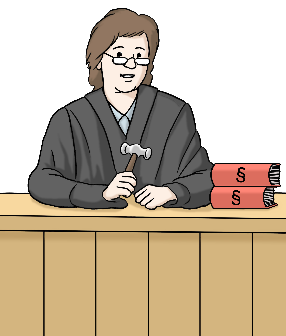 Diese Gruppen unterstützen das Info-Papier 
in schwerer Sprache: